Commonly Asked ELA Questions and Answers for Grades K-5Curriculum How many modules will we engage with next year?We will engage in 4 modules in grades K-8, one module per quarter.What are the names of the modules? 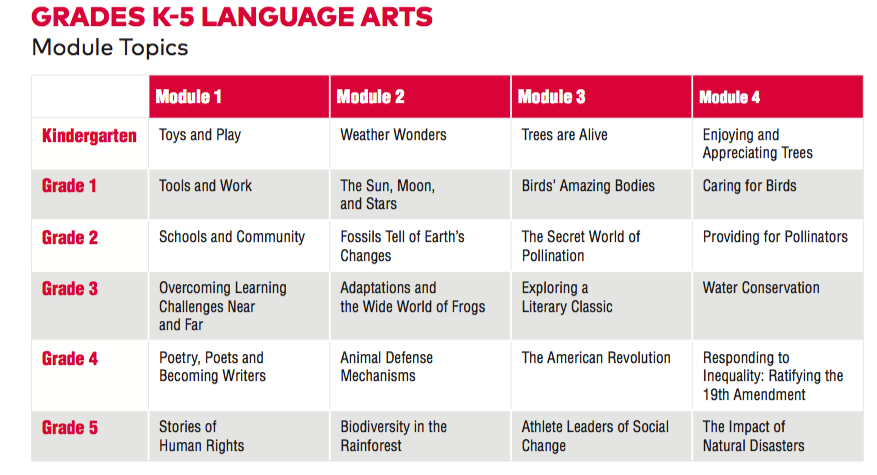 Materials What texts (trade books/novels) are used in these modules?The full list of K-5 EL required texts per module is in the Appendix A found below. The list can also be found here.What are the major changes in grades 3-5 given we are purchasing version 2?This year, Open Up Resources (OUR) is the publishing company for all EL materials because of this the appearance of the manuals will be different.  Additionally, grades 3-5 have some enhancements to the curriculum, which include a more strategic approach to writing that provides more explicit instruction.Thirdhttp://curriculum.eleducation.org/sites/default/files/curriculumtools_secondeditionenhancements-3rdgrademodules1-4_052217.pdfFourthhttp://curriculum.eleducation.org/sites/default/files/curriculumtools_secondeditionenhancements-4thgrademodules1-4_052217.pdf Fifth
http://curriculum.eleducation.org/sites/default/files/curriculumtools_secondeditionenhancements-5thgrademodules1-4_052217.pdfWhen will we receive the materials?K-2 Teacher and Student MaterialsMay 16th - May 18th- All module bundles which include teacher and student materials (Teacher Guides, Supporting Materials, Labs and Student Workbooks) 3-5 Teacher and Student MaterialsMay 16th - May 18th- All module bundles which include teacher and student materials (Teacher Guides, Supporting Materials, Additional Language and Literacy Block (ALL) and student workbooks)K-5 Trade booksAll trade books for grades K-5 will be delivered by June 22nd except for the following, which are on back order:Scholastic Discover More Birds (Grade 1- Module 3)More Than Anything Else (Grade 3- Module 1)Bullfrog at Magnolia Circle (Grade 3- Module 2) Animal Behavior, Animal Defenses (Grade 4- Module 2)Promises to Keep (Grade 5- Module 3)*The backorder trade books will arrive by August 15, 2018.Will ESL and SPED teachers receive K-5 EL materials?ESL and SPED teachers will receive all teachers’ manuals for each module for the grades that they teach.  They will also receive the corresponding trade book kit(s).What K-5 materials can we expect for the 2018-19 school year?Each principal will receive a specific list of EL materials that will be delivered to their respective school.  After receipt of each shipment, an inventory should be conducted within 30 days using your school’s inventory list provided to each school’s principal.  This completed inventory should be scanned and sent via email to the C&I ELA team at scsliteracy@gmail.comWhy did I receive K-2 Labs and 3-5 ALL Block materials?The vendor provides all EL materials in a bundle, including components we are not implementing this school year.  This includes LAB teacher and student printed materials in K-2nd and ALL Block teacher materials in grades 3rd-5th.  These materials can be distributed to teachers to use as an additional resource.  However, supports regarding Labs and ALL Block have not been designed since at this time they are not required. Close OutWhat is the message regarding close out (collection of materials/accountability)?Schools should collect and inventory all EL materials by grade level per module.  In this way the materials that will be reused in grades K-2 especially, for the upcoming 2018/19 school year will be accounted for and ready for redistribution.  *See the K-5 close out inventory documents in the Appendix B found below. What is consumable?The only materials that are consumable are the student workbooks.  All teacher manuals and trade books are non-consumable and should be collected and inventoried.  
Professional Development What Professional Development and supports will teachers receive?Please refer to the SCS Professional Development Summer Catalog or PLZ to find EL specific learning opportunities. Noteworthy*Teachers should take their Module 1 Teacher’s Guide and Supporting Materials manuals home with them for summer planning and PD.  Schools should maintain a sign out sheet for all materials checked out for summer use. APPENDIX AK-5 Required Texts per ModuleAPPENDIX BK-5 Inventory ListKindergarten EL Materials Kindergarten teachers received teacher bundles that included 1 Teacher Guide per module, 1 Supporting Materials Manual per module, 1 Teacher Labs Manual that includes both modules 1 and 2, and 1 comprehensive student workbook per student (Labs were not used this year).  The student workbooks included both modules 1 and 2 and are consumable.  Below is a list of all teacher and student materials delivered for use during the 2017/18 school year.  This document is designed for schools to use for collecting and inventorying the EL materials delivered during this school year.  Teacher_______________________________________________  Grade Section ___________________ Room Number________________*Good- limited signs of use ***Fair-some signs of use*** Poor-text includes stains, rips, and tearsReviewed By ______________________________________________________________ Date_____________________________________First Grade EL Materials First Grade teachers received teacher bundles that included 1 Teacher Guide per module, 1 Supporting Materials Manual per module, 1 Teacher Labs Manual that includes both modules 1 and 2, and 1 comprehensive student workbook per student (Labs were not used this year).  The student workbooks included both modules 1 and 2 and are consumable.Below is a list of all teacher and student materials delivered for use during the 2017/18 school year.  This document is designed for schools to use for collecting and inventorying the EL materials delivered during this school year.  Teacher________________________________________________________   Grade Section ___________________ Room Number________________*Good- limited signs of use ***Fair-some signs of use*** Poor-text includes stains, rips, and tearsReviewed By ______________________________________________________________ Date_____________________________________Second Grade EL Materials Second Grade teachers received teacher bundles that included 1 Teacher Guide per module, 1 Supporting Materials Manual per module, 1 Teacher Labs Manual that includes both modules 1 and 2, and 1 comprehensive student workbook per student (Labs were not used this year).  The student workbooks included both modules 1 and 2 and are consumable.Below is a list of all teacher and student materials delivered for use during the 2017/18 school year.  This document is designed for schools to use for collecting and inventorying the EL materials delivered during this school year.  Teacher_______________________________________________   Grade Section ___________________ Room Number________________*Good- limited signs of use ***Fair-some signs of use*** Poor-text includes stains, rips, and tearsReviewed By ______________________________________________________________ Date_____________________________________Third Grade EL Materials Third Grade teachers received teacher bundles that included a Teacher Materials Spiral per unit-per module, and a student workbook per student-per unit-per module.  The student workbooks are consumable and do not need to be collected.Below is a list of all teacher and student materials delivered for use during the 2017/18 school year.  This document is designed for schools to use for collecting and inventorying the EL materials delivered during this school year.  Teacher_________________________________________________________   Grade Section ___________________ Room Number________________*Good- limited signs of use ***Fair-some signs of use*** Poor-text includes stains, rips, and tearsReviewed By ______________________________________________________________ Date_____________________________________Fourth Grade EL Materials Fourth Grade teachers received teacher bundles that included a Teacher Materials Spiral per unit-per module, and a student workbook per student-per unit-per module.  The student workbooks are consumable and do not need to be collected.Below is a list of all teacher and student materials delivered for use during the 2017/18 school year.  This document is designed for schools to use for collecting and inventorying the EL materials delivered during this school year.  Teacher_______________________________________________   Grade Section ___________________ Room Number________________*Good- limited signs of use ***Fair-some signs of use*** Poor-text includes stains, rips, and tearsReviewed By ______________________________________________________________ Date_____________________________________Fifth Grade EL Materials Fifth Grade teachers received teacher bundles that included a Teacher Materials Spiral per unit-per module, and a student workbook per student-per unit-per module.  The student workbooks are consumable and do not need to be collected.Below is a list of all teacher and student materials delivered for use during the 2017/18 school year.  This document is designed for schools to use for collecting and inventorying the EL materials delivered during this school year.  Teacher_______________________________________________   Grade Section ___________________ Room Number________________*Good- limited signs of use ***Fair-some signs of use*** Poor-text includes stains, rips, and tearsReviewed By ______________________________________________________________ Date_____________________________________GradeModuleTitleAuthor(Last Name, First Name)PublisherQuantityISBN13Text TypeLexilePub DateK1Llama Llama Time to ShareDewdney, AnnaPenguin Young Readers6 per class9780670012336LiteraryAD2502012K1Toys GaloreStein, PeterCandlewick1 per class9780763662547Literary2013K1Have Fun, Molly Lou MelonLovell, PattyPenguin Young Readers6 per class9780399254062LiteraryAD8202012K1Playing with FriendsRissman, RebeccaHeinemann1 per class9781432990275InformationalAD530L2014K2One Hot Summer DayCrews, NinaHarperCollins1 per class9780688133931Literary1995K2On the Same Day in MarchSinger, MarilynHarperCollins1 per class9780064435284InformationalAD5402000K2Weather (National Geographic Readers Series)Rattini, KristinNational Geographic1 per class9781426313486Informational3302013K2Weather Words and What They MeanGibbons, GailHoliday House6 per class9780823409525Informational4501992K2Come On, Rain!Hesse, KarenScholastic6 per class9780590331258LiteraryAD7801999K2UmbrellaYashima, TaroPenguin Young Readers1 per class9780140502404LiteraryAD4801958K2Brave IreneSteig, WilliamSquare Fish1 per class9780312564223LiteracyAD6301986K2The Snowy DayKeats, Ezra JackPenguin Young Readers6 per class9780140501827LiteraryAD5001976K3What’s Alive?Zoehfeld, Kathleen WeidnerHarperCollins6 per class9780064451321InformationalAD4301995K3The Tree in the Ancient ForestReed-Jones, CarolDawn Publications1 per class9781883220310Literary6201995K3Be a Friend to TreesLauber, PatriciaHarperCollins1 per pair9780064451208Informational5001994GradeModuleTitleAuthor(Last Name, First Name)PublisherQuantityISBN13Text TypeLexilePub DateK3Are Trees Alive?Miller, Debbie  Walker  1 per class9780802788016Literary6402003K4A Tree for EmmyRodman, Mary AnnPeachtree Publishers6 per class9781561454754LiteraryAD3602009K4A Tree is NiceUdry, Janice MayHarperCollins6 per class9780064431477Informational4201956K4Gus is a TreeBabin, ClaireEnchanted Lion Books1 per class9781592700783LiteraryN/A2009K4Mama Miti: Wangari Maathai and the Trees of KenyaNapoli, Donna JoSimon & Schuster1 per class9781416935056InformationalAD7102010K4Oliver’s TreeChase, KitPenguin Young Readers6 per class9780399257001LiteraryN/A2014K4We Planted a TreeMuldrow, DianeRandom House Children’s1 per class9780553539035InformationalAD620201011ToolsMorris, AnnHarperCollins6 per class9780688161651InformationalBR199811The Most Magnificent ThingSpires, AshleyKids Can Press6 per class9781554537044LiteraryAD380201411The Little Red PenStevens, Janet and Crummel, Susan StevensHoughton Mifflin Harcourt6 per class9780152064327LiteraryAD300201111A Chef's ToolsStrauss, HoldenRosen Publishing1 per class9781499408348InformationalNC950201511My Math Toolbox*Allen, Nancy KellyRourke Educational Media1 per class9781617419607Informational201111I Use Science ToolsHicks, Kelli L.Teacher Created Resources1 per class9781617419317Informational490201112Summer Sun Risin'Nikola-Lisa, W.Lee & Low6 per class9781584302520LiteraryNP200212Why the Sun and the Moon Live in the SkyDayrell, ElphinstoneHoughton Mifflin Harcourt1 per class9780395539637Literary570196812Sun and MoonYankey, LindseySimply Read Books1 per class9781927018606Literary201512Papa, Please Get the Moon for MeCarle, EricSimon and Schuster1 per class9780887080265LiteraryAD310199112Kitten's First Full MoonHenkes, KevinHarperCollins2 per class9780060588281Literary360200412What Makes Day and NightBranley, Franklyn M.HarperCollins6 per class9780062381972Informational230198612Does the Sun Sleep?: Noticing Sun, Moon, and Star PatternsRustad, Martha E.H.Lerner Publishing1 per class9781467786119Informational3702015GradeModuleTitleAuthor(Last Name, First Name)PublisherQuantityISBN13Text TypeLexilePub Date12What the Sun Sees, What the Moon SeesTafuri, NancyGreenwillow Books6 per class9780688144937Literary260199713Just DucksDavis, NicolaCandlewick1 per class9780763670511LiteraryAD940201413BirdsHenkes, KevinHarperCollins1 per class9780061363047LiteraryAD410200913Birds (Scholastic Discover More)Arlon, PenelopeScholastic1 per pair9780545667739Informational620201413Flight SchoolJudge, LitaAtheneum1 per class9781442481770LiteraryAD420201413Feathers: Not Just for FlyingStewart, MelissaCharlesbridge1 per pair9781580894319Informational910201413Beaks!Collard, SneedCharlesbridge1 per class9781570913884InformationalIG970200213Little Kids First Big Book of Birds (National Geographic)Hughes, CatherineNational Geographic1 per pair9781426324321InformationalNC800201614A Place for BirdsStewart, MelissaPeachtree Publishers1 per pair9781591935162Literary520201614City Hawk: The Story of Pale MaleMcCarthy, MeghanSimon & Schuster1 per class9781416933595LiteraryAD880200714Lost and FoundJeffers, OliverPenguin Young Readers1 per class9780399245039LiteraryN/A2005GradeModuleTitleAuthor(Last Name, First Name)PublisherQuantityISBN13Text TypeLexilePub Date14Maggie the One-Eyed Peregrine Falcon: A True Story of Rescue and RehabilitationGove-Berg, ChristieAdventure Publications1 per class9781591935162Literary520201614Olivia’s Birds: Saving the GulfBouler, OliviaSterling1 per class9781402786655Informational880201114Pierre the Penguin: A True StoryMarzollo, JeanSleeping Bear Press1 per class9781585364855LiteraryAD580201014The Lion and the BirdDubuc, MarianneEnchanted Lion Books1 per class9781592701513LiteraryAD160201421The DotReynolds, Peter H.Candlewick6 per class9780763619619LiteraryAD500200321The Invisible BoyLudwig, TrudyRandom House Children's Books6 per class9781582464503LiteraryAD680201321Off to Class: Incredible and Unusual Schools around the WorldHughes, SusanOwlkids Books6 per class9781926818863Informational950201121The Important BookBrown, Margaret WiseHarperCollins1 per class9780064432276PoetryAD580L194922Stone Gone, Bone GirlAnholt, LaurenceFrances Lincoln Children's6 per class9781845077006Literary520L200622The Dog That Dug the DinosaursRedmond, Shirley RayeSimon & Schuster1 per student9780689857089Literacy620200422Curious about FossilsWaters, KatePenguin Young Readers1 per class9780448490199InformationalNC780L2016GradeModuleTitleAuthor(Last Name, First Name)PublisherQuantityISBN13Text TypeLexilePub Date22Fossils Tell of Long AgoAlikiHarperCollins1 per class9780062382078Informational480L197222FossilsSquire, Ann O.Scholastic6 per class9780531262504Informational1010L200222The Big Dinosaur DigRipley, EstherDK Publishing1 per class9780756655952Informational200322Paleontology: The Study of Prehistoric LifeGray, Susan, HeinrichsScholastic1 per class9780531282748Informational860201223Plant SecretsGoodman, EmilyCharlesbridge1 per class9781580892056InformationalAD720200923Seed to PlantRattini, Kristin BairdNational Geographic1 per student9781426314704Informational400201423From Seed to PlantGibbons, GailHoliday House1 per pair9780823410255Informational660199123What is Pollination?Kalman, BobbieCrabtree1 per pair9780778733065InformationalIG830201024A Place for BatsStewart, MelissaPeachtree Publishers1 per pair9781561457632Informational920201224A Place for ButterfliesStewart, MelissaPeachtree Publishers1 per student9781561457847Informational980201124Hey, Little AntHoose, Philip & HannahRandom House Children’s6 per class9781883672546LiteraryNP1998GradeModuleTitleAuthor(Last Name, First Name)PublisherQuantityISBN13Text TypeLexilePub Date24The Little HummingbirdYahgulanaas, MichaelGreystone1 per class9781553655336LiteraryAD550201024A Lizard and the SunAda, Alma FlorRandom House Children’s1 per class9780440415312LiteraryAD580199924The Ant and the GrasshopperMarwood, DianeCrabtree1 per student9780778779018Literary560201231Waiting for the BiblioburroBrown, MonicaRandom House Children's Books1 per class9781582463537LiteraryAD880201131Rain SchoolRumford, JamesHoughton Mifflin Harcourt1 per student9780547243078LiteraryAD420201031Nasreen’s Secret SchoolWinter, JeanetteBeach Lane Books1 per student9781416994374LiteraryAD630200931My Librarian Is a CamelRuurs, MargrietHighlights Press1 per class9781590780930Informational980200531More Than Anything ElseBradby, MarieScholastic1 per class9780531094648Literary660199531Thank You, Mr. FalkerPolacco, PatriciaPenguin Books for Young Readers1 per class9780399257629LiteraryAD650201232Bullfrog at Magnolia Circle**Dennard, DeborahAmerican Reading Company1 per student9781607270690Literary200232Lizards, Frogs, and PolliwogsFlorian, DouglasHoughton Mifflin Harcourt1 per class9780152052485PoetryNP2005GradeModuleTitleAuthor(Last Name, First Name)PublisherQuantityISBN13Text TypeLexilePub Date32Everything You Need to Know about Frogs and Other Slippery CreaturesDK PublishingDK Publishing1 per student9780756682323InformationalIG1040201133Peter Pan (Classic Starts)Barrie, J.M.Sterling1 per student9781402754210Literary200934One Well: The Story of Water on EarthStrauss, RochelleKids Can Press1 per student9781553379546InformationalIG960200734The Boy Who Harnessed the WindKamkwamba, William and Mealer, BryanPenguin Young Readers1 per class9780803735118Literary910201234Water DanceLocker, ThomasHoughton Mifflin Harcourt1 per class9780152163969Literary310199741A River of WordsBryant, JenEerdmans1 per class9780802853028LiteraryAD820200841Love that DogCreech, SharonHarperCollins1 per student9780064409599Literary1010200342Can You Survive the WildernessDoeden, MattCapstone1 per class9781429679961Literary680201242Animal Behavior: Animal DefensesWilsdon, ChristinaChelsea House1 per student9781604130898Informational200942VenomSinger, MarilynLerner1 per class9781467749091InformationalNC1110 L2014GradeModuleTitleAuthor(Last Name, First Name)PublisherQuantityISBN13Text TypeLexilePub Date43Divided Loyalties: The Barton Family during the American RevolutionThompson, GareCengage Learning1 per student9780792258674LiteraryNP200743Colonial Voices: Hear Them SpeakWinters, KayPenguin Young Readers1 per class9780147511621Literary640200844The Hope ChestSchwabach, CarolineRandom House Children’s1 per student9780375840968Literary800200851Esperanza RisingRyan, Pam MuñozScholastic1 per student9780439120425Literary750200251A Life Like Mine: How Children Live Around the WorldDK PublishingDK Publishing1 per class9780756618032Informational200652The Most Beautiful Roof in the WorldLasky, KathrynHoughton Mifflin Harcourt1 per student9780152008970Literary1160199752The Great Kapok TreeCherry, LynneHoughton Mifflin Harcourt1 per class9780152026141Literary670200052Seeds of ChangeJohnson, Jen CullertonLee & Low1 per class9781600603679Literary820201053Promises to Keep: How Jackie Robinson Changed AmericaRobinson, SharonScholastic1 per student9780439425926Informational1030200454Eight Days: A Story of HaitiDanticat, EdwidgeScholastic1 per student9780545278492LiteraryAD8202010TypeTitleModuleNumberPer Trade book KitNumber ReturnedConditionGood- Fair -PoorNon-consumableTeacher Guide Module 11 per teacher Non-consumableTeacher Guide Module 21 per teacher Non-consumableTeacher Supporting MaterialsModule 11 per teacherNon-consumableTeacher Supporting MaterialsModule 21 per teacherNon-consumableLabs Both1 per teacherConsumableStudent WorkbooksModules 1 and 2 1 per studentNon-consumable M1:  Llama Llama Time to ShareToys and Play6 per teacherNon-consumableM1:  Toys GaloreToys and Play1 per teacherNon-consumableM1:  Have Fun, Molly Lou Melon Toys and Play6 per teacherNon-consumableM1:  Playing with FriendsToys and Play1 per teacherNon-consumableM2:  One Hot Summer DayWeather Wonders1 per teacherNon-consumableM2:  One the Same Day in MarchWeather Wonders1 per teacherNon-consumableM2:  Weather (National Geographic Readers Series)Weather Wonders1 per teacher Non-consumableM2:  Weather Words and What They MeanWeather Wonders6 per teacherNon-consumableM2:  Come On, Rain!Weather Wonders6 per teacherNon-consumableM2:  UmbrellaWeather Wonders1 per teacherNon-consumableM2:  Brave IreneWeather Wonders1 per teacherNon-consumableM2:  The Snowy DayWeather Wonders6 per teacherTypeTitleModuleNumberPer Trade book KitNumber ReturnedConditionGood- Fair -PoorNon-consumableTeacher Guide Module 11 per teacher Non-consumableTeacher Guide Module 21 per teacher Non-consumableTeacher Supporting Materials ManualModule 11 per teacherNon-consumableTeacher Supporting Materials ManualModule 21 per teacherNon-consumableLabs Both 1 per teacherConsumableStudent WorkbooksModules 1 and 21 per studentNon-consumableM1:  ToolsTools & Work6 per teacherNon-consumableM1:  The Most Magnificent ThingTools & Work6 per teacherNon-consumableM1:  The Little Red PenTools & Work6 per teacherNon-consumableM1:  I Use Science ToolsTools & Work1 per teacherNon-consumableM1:  A Chef’s ToolsTools & Work1 per teacherNon-consumableM1:  My Math ToolboxTools & Work1 per teacherNon-consumableM2:  Summer Sun Risin’What’s Up in the Sky6 per teacherNon-consumableM2:  Why the Sun and the Moon Live in the SkyWhat’s Up in the Sky1 per teacherNon-consumableM2:  Sun and MoonWhat’s Up in the Sky1 per teacherNon-consumableM2:  Kitten’s First Full MoonWhat’s Up in the Sky2 per teacherNon-consumableM2:  What Makes Day and NightWhat’s Up in the Sky6 per teacherNon-consumableM2:  Papa, Please Get the Moon for MeWhat’s Up in the Sky1 per teacherNon-consumableM2:  Does the Sun Sleep?: Noticing Sun, Moon, and Star PatternsWhat’s Up in the Sky1 per teacherNon-consumableM2:  What the Sun Sees, What the Moon SeesWhat’s Up in the Sky6 per teacherTypeTitleModuleNumberPer Trade book KitNumberReturnedConditionGood- Fair -PoorNon-consumableTeacher Guide Module 11 per teacher Non-consumableTeacher Guide Module 21 per teacher Non-consumableTeacher Supporting Materials ManualModule 11 per teacherNon-consumableTeacher Supporting Materials ManualModule 21 per teacherNon-consumableLabs Both Modules1 per teacherConsumableStudent WorkbooksBoth Modules1 per studentNon-consumableM1:  The DotSchools & Community6 per teacherNon-consumableM1:  The Invisible BoySchools & Community6 per teacherNon-consumableM1:  Off to Class: Incredible and Unusual Schools around the WorldSchools & Community6 per teacherNon-consumableM1:  The Important BookSchools & Community1 per teacherNon-consumableM2:  Stone Girl, Bone GirlFossils Tell of Earth’s Changes 6 per teacherNon-consumableM2:  The Dog That Dug the DinosaursFossils Tell of Earth’s Changes1 per student (25 per kit)Non-consumableM2:  Curious about FossilsFossils Tell of Earth’s Changes1 per teacherNon-consumableM2:  Fossils Tell of Long AgoFossils Tell of Earth’s Changes1 per teacherNon-consumableM2:  FossilsFossils Tell of Earth’s Changes6 per teacherNon-consumableM2:  The Big Dinosaur DigFossils Tell of Earth’s Changes1 per teacherNon-consumableM2:  Paleontology: The Study of Prehistoric LifeFossils Tell of Earth’s Changes1 per teacherTypeTitleModuleNumberPer Trade book KitNumberReturnedConditionGood- Fair -PoorNon-consumableTeacher Materials Spiral Module 1Unit 1___Unit____Unit 3____1 per unit1 per teacher Non-consumableTeacher Materials Spiral Module  4Unit 1___Unit____Unit 3____1 per unit1 per teacher ConsumableStudent Workbooks1 per unit1 per studentNon-consumableMy Librarian Is a Camel1Teacher copy onlyNon-consumableRain School14 per teacherNon-consumableThe Librarian of Basra14 per teacherNon-consumableThank You, Mr. Falker1Teacher copy onlyNon-consumableThe Incredible Book Eating Boy1Teacher copy onlyNon-consumableThe Boy Who Loved Words1Teacher copy onlyNon-consumableWaiting for the Biblioburro1Teacher copy onlyNon-consumableNasreen’s Secret School14 per teacherNon-consumableThat Book Woman1Teacher copy onlyNon-consumableOne Well: The Story of Water on Earth425 per teacherTypeTitleModuleNumberPer Trade book KitNumberReturnedConditionGood- Fair -PoorNon-consumableTeacher Materials Spiral Module 1BUnit 1___Unit____Unit 3____1 per unit1 per teacher Non-consumableTeacher Materials Spiral Module 2AUnit 1___Unit____Unit 3____1 per unit1 per teacher ConsumableStudent Workbooks1 per unit1 per studentNon-consumableA River of Words: The Story of William Carlos Williams1BTeacher copy onlyNon-consumableLove That Dog1B1 per student(previously 25 per teacher)Non-consumableThe Scoop on Clothes, Homes, and Daily Life in Colonial America2A1 per student(previously 25 per teacher)Non-consumableIf You Lived in Colonial Times2A1 per student(previously 25 per teacher)TypeTitleModuleNumberPer Trade book KitNumberReturnedCondition*Good- Fair -PoorNon-consumableTeacher Materials Spiral Module 1Unit 1___Unit____Unit 3____1 per unit1 per teacher Non-consumableTeacher Materials Spiral Module  3AUnit 1___Unit____Unit 3____1 per unit1 per teacher ConsumableStudent Workbooks1 per unit1 per studentNon-consumableEsperanza Rising11 per student(previously 25 per teacher)Non-consumablePromises To Keep: How Jackie Robinson Changed America3A1 per student(previously 25 per teacher)